РАБОЧАЯ ПРОГРАММА УЧЕБНОЙ ДИСЦИПЛИНЫ Обществознание2020 Рабочая программа общеобразовательной учебной дисциплины предназначена для изучения в профессиональных образовательных организациях СПО, реализующих образовательную программу среднего общего образования в пределах освоения программы подготовки квалифицированных рабочих, служащих и специалистов среднего звена и (ППКРС и ППССЗ СПО) на базе основного общего образования при подготовке квалифицированных рабочих, служащих и специалистов среднего звена.Рабочая программа разработана на основе требований ФГОС среднего общего образования, предъявляемых к структуре, содержанию и результатам освоения учебной дисциплины, в соответствии с Рекомендациями по организации получения среднего общего образования в пределах освоения образовательных программ среднего профессионального образования на базе основного общего образования с учетом требований федеральных государственных образовательных стандартов и получаемой профессии или специальности среднего профессионального образования (письмо Департамента государственной политики в сфере подготовки рабочих кадров и ДПО Минобрнауки России от 17.03.2015 № 06-259), с учетом Примерной основной образовательной программы среднего общего образования, одобренной решением федерального учебно-методического объединения по общему образованию (протокол от 28 июня 2016 г. № 2/16-з).Организация-разработчик: государственное автономное  учреждение Калининградской области профессиональная образовательная организация «Колледж предпринимательства»Разработчики: C.C. Никитин – ГАУ КО «Колледж предпринимательства», преподавательРабочая программа учебной дисциплины рассмотрена на заседании отделения общеобразовательных дисциплин. Протокол № 1 от 31.08.2020 г.СОДЕРЖАНИЕ1. ПАСПОРТ РАБОЧЕЙ ПРОГРАММЫ УЧЕБНОЙ ДИСЦИПЛИНЫОбществознание1.1. Область применения программыРабочая программа учебной дисциплины является частью программы подготовки специалистов среднего звена, обучающихся на базе основного общего образования, разработанной в соответствии с Рекомендациями Министерства образования и науки РФ по организации получения среднего общего образования в пределах освоения образовательных программ среднего профессионального образования на базе основного общего образования с учетом требований федеральных государственных образовательных стандартов и получаемой профессии или специальности среднего профессионального образования для использования в работе профессиональных образовательных организаций  (письмо Департамента государственной политики в сфере подготовки рабочих кадров от от 17 марта 2015 г. N 06-259)1.2. Место дисциплины в структуре программы подготовки специалистов среднего звена: дисциплина общеобразовательного учебного цикла 1.3. Цели и задачи учебной дисциплины – требования к результатам освоения учебной дисциплины:Освоение содержания учебной дисциплины обществознание обеспечивает достижение обучающимися следующих результатов:личностных:сформированность мировоззрения, соответствующего современному уровню развития общественной науки и практики, основанного на диалоге культур, а также различных форм общественного сознания, осознание своего места в поликультурном мире;российская гражданская идентичность, патриотизм, уважение к своему на- роду, чувство ответственности перед Родиной, уважение государственных символов (герба, флага, гимна);гражданская позиция в качестве активного и ответственного члена российского общества, осознающего свои конституционные права и обязанности, уважающего закон и правопорядок, обладающего чувством собственного достоинства, осознанно принимающего традиционные национальные и обще- человеческие, гуманистические и демократические ценности;толерантное сознание и поведение в поликультурном мире, готовность и способность вести диалог с другими людьми, достигать в нем взаимопонимания, учитывая позиции всех участников, находить общие цели и сотрудничать для их достижения; эффективно разрешать конфликты;готовность и способность к саморазвитию и самовоспитанию в соответствии с общечеловеческими ценностями и идеалами гражданского общества, к самостоятельной, творческой и ответственной деятельности; сознательное отношение к непрерывному образованию как условию успешной профессиональной и общественной деятельности;осознанное отношение к профессиональной деятельности как возможности участия в решении личных, общественных, государственных, общенациональных проблем;ответственное отношение к созданию семьи на основе осознанного принятия ценностей семейной жизни;уметь:характеризовать основные социальные объекты, выделяя их существенные признаки, закономерности развития;анализировать актуальную информацию о социальных объектах, выявляя их общие черты и различия; устанавливать соответствия между существенными чертами и признаками изученных социальных явлений и обществоведческими терминами и понятиями;объяснять причинно-следственные и функциональные связи изученных социальных объектов (включая взаимодействия человека и общества, важнейших социальных институтов, общества и природной среды, общества и культуры, взаимосвязи подсистем и элементов общества);раскрывать на примерах изученные теоретические положения и понятия социально-экономических и гуманитарных наук;осуществлять поиск социальной информации, представленной в различных знаковых системах (текст, схема, таблица, диаграмма, аудиовизуальный ряд); извлекать из неадаптированных оригинальных текстов (правовых, научно-популярных, публицистических и др.) знания по заданным темам; систематизировать, анализировать и обобщать неупорядоченную социальную информацию; различать в ней факты и мнения, аргументы и выводы;оценивать действия субъектов социальной жизни, включая личность, группы, организации, с точки зрения социальных норм, экономической рациональности;формулировать на основе приобретенных обществоведческих знаний собственные суждения и аргументы по определенным проблемам;подготавливать устное выступление, творческую работу по социальной проблематике;успешного выполнения типичных социальных ролей; сознательного взаимодействия с различными социальными институтами;совершенствования собственной познавательной деятельности;критического восприятия информации, получаемой в межличностном общении и массовой коммуникации; осуществления самостоятельного поиска, анализа и использования собранной социальной информации;решения практических жизненных проблем, возникающих в социальной деятельности;ориентировки в актуальных общественных событиях, определения личной гражданской позиции;предвидения возможных последствий определенных социальных действий;оценки происходящих событий и поведения людей с точки зрения морали и права;реализации и защиты прав человека и гражданина, осознанного выполнения гражданских обязанностей;осуществления конструктивного взаимодействия людей с разными убеждениями, культурными ценностями и социальным положениемзнать/понимать:биосоциальную сущность человека, основные этапы и факторы социализации личности, место и роль человека в системе общественных отношений;тенденции развития общества в целом как сложной динамичной системы, а также важнейших социальных институтов;необходимость регулирования общественных отношений, сущность социальных норм, механизмы правового регулирования;особенности социально-гуманитарного познания;основные черты и особенности цивилизаций прошлого, характеристику современных цивилизаций;политические режимы и системы, формы правления и политического устройства, типы политических партий и партийных систем;основные элементы рынка, особенности различных экономических систем, роль человека в экономической сфере общества;понятия социальной стратификации, социальных институтов, социальных групп и общностей;теорию духовной жизни человека и общества, особенности и основные черты духовного производства и потребления2. СТРУКТУРА И СОДЕРЖАНИЕ УЧЕБНОЙ ДИСЦИПЛИНЫОбществознание2.1. Объем учебной дисциплины и виды учебной работы	2.2.  Содержание учебной дисциплины ОбществознаниеДля характеристики уровня освоения учебного материала используются следующие обозначения:1 - ознакомительный (узнавание ранее изученных объектов, свойств); 2 - репродуктивный (выполнение деятельности по образцу, инструкции или под руководством)3 - продуктивный (планирование и самостоятельное выполнение деятельности, решение проблемных задач3 . УСЛОВИЯ РЕАЛИЗАЦИИ РАБОЧЕЙ ПРОГРАММЫ УЧЕБНОЙ ДИСЦИПЛИНЫ3.1. Требования к минимальному материально-техническому обеспечениюРеализация программы дисциплины требует наличия учебного кабинета истории и обществознания, экономических дисциплин.Оборудование учебного кабинета:- рабочее место преподавателя.Технические средства обучения:- компьютер с лицензионным программным обеспечением.3.2. Информационное  обеспечение обучения Перечень рекомендуемых учебных изданий, Интернет-ресурсов, дополнительной литературы.Рекомендуемая литератураДля обучающихсяБоровик В.С., Боровик С.С. Обществознание: учебник. – М., 2019.Человек и общество: Обществознание: учебник для учащихся 10–11 кл. общеобразоват. учреждений / под ред. Л. Н. Боголюбова и А. Ю. Лазебниковой. – Ч. 2. – 11 кл. – М., 2018.Человек и общество: Обществознание: учебник для 10–11 кл. общеобразоват. Учреждений: в 2 ч. – Ч. 1: 10 кл. / под ред. Л. Н. Боголюбова и А. Ю. Лазебниковой. – М., 2018.Школьный словарь по обществоведению: учебник пособие для 10–11 кл. общеобразоват. учреждений / под ред. Л. Н. Боголюбова и Ю. И. Аверьянова. – М., 2012.Важенин А.Г. Обществознание: учебник. – М., 2019Важенин А.Г. Практикум по обществознанию: учеб. пособие. – М., 2019Кравченко А.И. Обществознание. 10 кл. – М.Кравченко А.И. Обществознание. 11 кл. – М.Человек и общество: учебник для 10–11 кл. / под ред. Л.Н. Боголюбова и А.Ю. Лазебниковой: в 2 ч. – М.Обществознание. 10-11 кл. / под ред. А.Ю. Лазебниковой. – М., 2013.Мушинский В.О. Обществознание. 10–11 кл. – М. 2014Кишенкова О.В. Тестовый контроль на уроках обществознания в    10–11 кл. – М., 2015.Кишенкова О.В., Лискова Т.Е. Обществознание. Старшая школа. Сборник тестовых заданий для тематического и итогового контроля. – М., 2016.Смирнов И.П. Введение в современное обществознание: учебник.     – М., 2015.Учебно-тренировочные материалы для подготовки к Единому государственному экзамену. Обществознание. – М., 2016.Грязнова А.Г., Юданов А.Ю., ред. Микроэкономика: практический подход.– М., 2017.Камаев В.Д. Экономическая теория: краткий курс: учебник. – 2-е изд., стер. – М., 2017.Кожевников Н.Н. Основы экономики. Учебник для ссузов. – М., 2015.Нуреев Р.М. Курс микроэкономики. – М., 2018.Сафонов Н.А. Экономика предприятия. – М., 2012.Слагода В.Г. Экономическая теория: уч. пособие. – 2-е изд., испр. и доп. – М., 2015.Соколинский В.М. Экономическая теория: уч. пособие. – 3-е изд., стер. – КноРус, 2017.Соколова С.В. Основы экономики. Учебник для НПО. – М., 2012.Нормативные правовые актыКонституция Российской Федерации. Принята на референдуме 12 декабря 1993 г. – М., 2005.Гражданский кодекс Российской Федерации (часть вторая) от 26 января 1996 г. № 14 (в ред. от 24.07.2007 № 218-ФЗ) // СЗ РФ. – 1996. – № 5.   – Ст. 410.Гражданский кодекс Российской Федерации (часть третья). Раздел V «Наследственное право» от 26 ноября 2001. № 146-ФЗ от 03.06.2006 № 73-ФЗ, с изм., внесенными Федеральным законом от 29.12.2006 № 258-ФЗ) // СЗ РФ. – 2001. – № 49. – Ст. 4552.Гражданский кодекс Российской Федерации (часть четвертая) 18.12.2006 № 231-ФЗ СЗ РФ , 25.12.2006, № 52 (1 ч.), ст. 5496.Гражданский процессуальный кодекс Российской Федерации от 14 ноября 2002 № 138-ФЗ (в ред. от 24.07.2007 № 214-ФЗ) // СЗ РФ. – 2002.    – № 46. – Ст. 4532.Кодекс РФ об административных правонарушениях от 30 декабря 2001 № 195 (в ред. от 24.07.2007 № 218-ФЗ) // СЗ РФ. – 2002. – № 1. – Ст. 1.Трудовой кодекс Российской Федерации от 30 декабря 2001. № 197-ФЗ // СЗ РФ. – 2002. – № 1. – Ч. 1. – Ст. 3.Уголовно-процессуальный кодекс Российской Федерации от 18 декабря 2001 г. № 174-ФЗ (в ред. от 24.07.2007 № 214-ФЗ) // СЗ РФ. – 2001. – № 52. – Ч.1. – Ст. 4921.Закон Российской Федерации «Об образовании» 10 июля 1992 . № 3266-1 (в ред. ФЗ от 21.07.2007 № 194-ФЗ) / СЗ РФ. – 1996. – № 3. – Ст. Федеральный закон «О высшем и послевузовском профессиональном образовании» от 22 августа 1996 г. № 125-Ф (в ред. ФЗ от 13.07.2007 № 131-ФЗ) // СЗ РФ РФ. – 1996. – № 35. – Ст. 4135.Федеральный закон от 24 июля 1998 г. № 124-ФЗ «Об основных гарантиях прав ребенка в Российской Федерации» (в ред. ФЗ от 30.06.2007 № 120-ФЗ)) // СЗ РФ. – 1998. – № 31. – Ст. 3802.Федеральный закон от 24 июня 1999 года № 120-ФЗ «Об основах системы профилактики безнадзорности и правонарушений несовершеннолетних» (в ред. от 24.07.2007 № 214-ФЗ) // СЗ РФ. – 1999. – № 26. – Ст. 3177.Закон Российской Федерации «О защите прав потребителей» от 9 января 1996 г. № 2 –ФЗ (в ред. от 25.11.2006 № 193-ФЗ) // СЗ РФ. – 1996. – № 3. – Ст. 140.Федеральный закон «О выборах Президента Российской Федерации» от 10 января 2003 г. № 19-ФЗ (вред. ФЗ от 24.07.2007 № 214-ФЗ) // СЗ РФ. – 2003. – № 2. – Ст. 171.4. КОНТРОЛЬ И ОЦЕНКА РЕЗУЛЬТАТОВ ОСВОЕНИЯ ДИСЦИПЛИНЫКонтроль и оценка результатов освоения дисциплины осуществляется преподавателем  в процессе проведения семинарских занятий, тестирования, реферативной работы, составления конспектов.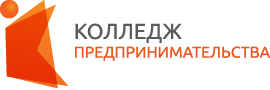 государственное автономное учреждение  Калининградской области профессиональная образовательная организация «КОЛЛЕДЖ ПРЕДПРИНИМАТЕЛЬСТВА»стр.ПАСПОРТ РАБОЧЕЙ ПРОГРАММЫ УЧЕБНОЙ ДИСЦИПЛИНЫ4СТРУКТУРА И СОДЕРЖАНИЕ УЧЕБНОЙ ДИСЦИПЛИНЫ7УСЛОВИЯ РЕАЛИЗАЦИИ РАБОЧЕЙ ПРОГРАММЫ УЧЕБНОЙ ДИСЦИПЛИНЫ11КОНТРОЛЬ И ОЦЕНКА РЕЗУЛЬТАТОВ ОСВОЕНИЯ УЧЕБНОЙ ДИСЦИПЛИНЫ14Вид учебной работыОбъем часовСуммарная учебная нагрузка во взаимодействии с преподавателем144Объем образовательной программы144в том числе:     практические занятия44Итоговая аттестация в форме дифференцированного зачетаИтоговая аттестация в форме дифференцированного зачетаНаименование разделов и темСодержание учебного материала, лабораторные работы и практические занятия, самостоятельная работа обучающихсяСодержание учебного материала, лабораторные работы и практические занятия, самостоятельная работа обучающихсяСодержание учебного материала, лабораторные работы и практические занятия, самостоятельная работа обучающихсяОбъемчасовОбъемчасовУровень освоенияУровень освоенияУровень освоенияУровень освоенияУровень освоенияУровень освоенияУровень освоения1222334444444Раздел 1ВВЕДЕНИЕ. ЭКОНОМИЧЕСКАЯ СФЕРА.ВВЕДЕНИЕ. ЭКОНОМИЧЕСКАЯ СФЕРА.ВВЕДЕНИЕ. ЭКОНОМИЧЕСКАЯ СФЕРА.46462222222ВведениеОбществознание в системе гуманитарных наукОбществознание в системе гуманитарных наукОбществознание в системе гуманитарных наук442222222Тема 1.1 Экономическаясфера: понятийный аппарат Содержание учебного материалаСодержание учебного материалаСодержание учебного материала14142222222Тема 1.1 Экономическаясфера: понятийный аппарат 1Экономические системы. Рыночная и плановая. Спрос и предложение. Конкуренция.Монополия. Олигополия. Формы предпринимательства. ИнфляцияЭкономические системы. Рыночная и плановая. Спрос и предложение. Конкуренция.Монополия. Олигополия. Формы предпринимательства. Инфляция10101111111Тема 1.1 Экономическаясфера: понятийный аппарат Практические занятия- ответы на вопросы, составление планов и таблиц. Подсчет инфляциии в РФ. Практические занятия- ответы на вопросы, составление планов и таблиц. Подсчет инфляциии в РФ. Практические занятия- ответы на вопросы, составление планов и таблиц. Подсчет инфляциии в РФ. 44Тема 1.2Экономическаясфера: налоги и таможенные пошлиныСодержание учебного материалаСодержание учебного материалаСодержание учебного материала1414Тема 1.2Экономическаясфера: налоги и таможенные пошлины1Налоговая система РФ. Прямые налоги. Косвенные налоги. Прогрессивная и пропорциональная ставка. Налоговая система РФ. Прямые налоги. Косвенные налоги. Прогрессивная и пропорциональная ставка. 10102222222Тема 1.2Экономическаясфера: налоги и таможенные пошлиныПрактические занятия-  подсчет прибыльности акций Практические занятия-  подсчет прибыльности акций Практические занятия-  подсчет прибыльности акций 44Тема 1.3 Экономическаясфера: государственный бюджетСодержание учебного материалаСодержание учебного материалаСодержание учебного материала1414Тема 1.3 Экономическаясфера: государственный бюджет1Федеральный, областной, консолидированный бюджет. Государственный долг.Федеральный, областной, консолидированный бюджет. Государственный долг.10102222222Тема 1.3 Экономическаясфера: государственный бюджетПрактические занятия- ставка рефенансирования и доходность облигаций госдолга  Практические занятия- ставка рефенансирования и доходность облигаций госдолга  Практические занятия- ставка рефенансирования и доходность облигаций госдолга  44Тема 1.4. Экономическаясфера: семейный бюджетСодержание учебного материалаСодержание учебного материалаСодержание учебного материала1414Тема 1.4. Экономическаясфера: семейный бюджет1Типы семейный расходов и доходов. Потребительские кредиты. Средняя зарплата. Медианная зарплата. Типы семейный расходов и доходов. Потребительские кредиты. Средняя зарплата. Медианная зарплата. 1010Тема 1.4. Экономическаясфера: семейный бюджетПрактические занятия- составление семейного бюджетаПрактические занятия- составление семейного бюджетаПрактические занятия- составление семейного бюджета44Раздел 2ДУХОВНАЯ СФЕРАДУХОВНАЯ СФЕРАДУХОВНАЯ СФЕРАДУХОВНАЯ СФЕРА18Тема 2.1 КультураСодержание учебного материалаСодержание учебного материалаСодержание учебного материалаСодержание учебного материала6Тема 2.1 Культура1Культура.  Комплекс, наследие, универсалии. Формы. Субкультура. Контркультура.Культура.  Комплекс, наследие, универсалии. Формы. Субкультура. Контркультура.Культура.  Комплекс, наследие, универсалии. Формы. Субкультура. Контркультура.42222222Тема 2.1 КультураПрактические занятия-ответы на вопросы, составление планов и таблиц. Отбор актуальных примеров массовой культурыПрактические занятия-ответы на вопросы, составление планов и таблиц. Отбор актуальных примеров массовой культурыПрактические занятия-ответы на вопросы, составление планов и таблиц. Отбор актуальных примеров массовой культурыПрактические занятия-ответы на вопросы, составление планов и таблиц. Отбор актуальных примеров массовой культуры2Тема 2.2 Мораль и религияСодержание учебного материалаСодержание учебного материалаСодержание учебного материалаСодержание учебного материала6Тема 2.2 Мораль и религия1Мораль и этика. Основыне понятия. Мировые и национальные религии.Мораль и этика. Основыне понятия. Мировые и национальные религии.Мораль и этика. Основыне понятия. Мировые и национальные религии.42222222Тема 2.2 Мораль и религияПрактические занятия-  ответы на вопросы, составление планов и таблиц. Работа с понятийный аппаратом.Практические занятия-  ответы на вопросы, составление планов и таблиц. Работа с понятийный аппаратом.Практические занятия-  ответы на вопросы, составление планов и таблиц. Работа с понятийный аппаратом.Практические занятия-  ответы на вопросы, составление планов и таблиц. Работа с понятийный аппаратом.2Тема 2.3 Наука и образованиеСодержание учебного материалаСодержание учебного материалаСодержание учебного материалаСодержание учебного материала6Тема 2.3 Наука и образование1Цель и функции науки. Научное позанние. Фальсифицируемость, верификация. Образование, его ступени.Цель и функции науки. Научное позанние. Фальсифицируемость, верификация. Образование, его ступени.Цель и функции науки. Научное позанние. Фальсифицируемость, верификация. Образование, его ступени.42222222Тема 2.3 Наука и образованиеПрактические занятия-  составление тезисов по реформам образование в РФПрактические занятия-  составление тезисов по реформам образование в РФПрактические занятия-  составление тезисов по реформам образование в РФПрактические занятия-  составление тезисов по реформам образование в РФ2Раздел 3СОЦИАЛЬНАЯ СФЕРАСОЦИАЛЬНАЯ СФЕРАСОЦИАЛЬНАЯ СФЕРАСОЦИАЛЬНАЯ СФЕРАСОЦИАЛЬНАЯ СФЕРАСОЦИАЛЬНАЯ СФЕРАСОЦИАЛЬНАЯ СФЕРАСОЦИАЛЬНАЯ СФЕРАСОЦИАЛЬНАЯ СФЕРАСОЦИАЛЬНАЯ СФЕРАСОЦИАЛЬНАЯ СФЕРАСОЦИАЛЬНАЯ СФЕРАТема 3.1 Социальная структураСодержание учебного материалаСодержание учебного материалаСодержание учебного материала66Тема 3.1 Социальная структура1Социальная структураСоциальная структура442222222Тема 3.1 Социальная структураПрактические занятия- работа с данными по теме «Социальное положение»Практические занятия- работа с данными по теме «Социальное положение»Практические занятия- работа с данными по теме «Социальное положение»22Тема 3.2СемьяСодержание учебного материалаСодержание учебного материалаСодержание учебного материала66Тема 3.2Семья1Семья Семья 442222222Тема 3.2СемьяПрактические занятия- работа с данными по теме «Молодежь»Практические занятия- работа с данными по теме «Молодежь»Практические занятия- работа с данными по теме «Молодежь»22Тема 3.3Содержание учебного материалаСодержание учебного материалаСодержание учебного материала66Тема 3.31Межнациональные отношения Межнациональные отношения 442222222Тема 3.3Практические занятия- работа с данными по теме «Молодежь»Практические занятия- работа с данными по теме «Молодежь»Практические занятия- работа с данными по теме «Молодежь»22Раздел 4ПОЛИТИЧЕСКАЯ СФЕРАПОЛИТИЧЕСКАЯ СФЕРАПОЛИТИЧЕСКАЯ СФЕРАПОЛИТИЧЕСКАЯ СФЕРАПОЛИТИЧЕСКАЯ СФЕРАПОЛИТИЧЕСКАЯ СФЕРАПОЛИТИЧЕСКАЯ СФЕРАПОЛИТИЧЕСКАЯ СФЕРАПОЛИТИЧЕСКАЯ СФЕРАПОЛИТИЧЕСКАЯ СФЕРАПОЛИТИЧЕСКАЯ СФЕРАПОЛИТИЧЕСКАЯ СФЕРАТема 4.1ГосударстваСодержание учебного материалаСодержание учебного материалаСодержание учебного материала66Тема 4.1Государства1ГосударствоГосударство442222222Тема 4.1ГосударстваПрактические занятия- система государственное управлевления в РФПрактические занятия- система государственное управлевления в РФПрактические занятия- система государственное управлевления в РФ22Тема 4.2РежимыСодержание учебного материалаСодержание учебного материалаСодержание учебного материала66Тема 4.2Режимы1Политические режимы и политическая идеологияПолитические режимы и политическая идеология442222222Тема 4.2РежимыПрактические занятия- работа с диаграммой НоланаПрактические занятия- работа с диаграммой НоланаПрактические занятия- работа с диаграммой Нолана22Тема 4.3Выборы и референдумы.Содержание учебного материалаСодержание учебного материалаСодержание учебного материала66Тема 4.3Выборы и референдумы.1Выборы и референдумы.Выборы и референдумы.442222222Тема 4.3Выборы и референдумы.Практические занятия- изучение принципов саморганизации гражданского обществаПрактические занятия- изучение принципов саморганизации гражданского обществаПрактические занятия- изучение принципов саморганизации гражданского общества22Раздел 5ПРАВООТНОШЕНИЯПРАВООТНОШЕНИЯПРАВООТНОШЕНИЯПРАВООТНОШЕНИЯПРАВООТНОШЕНИЯПРАВООТНОШЕНИЯПРАВООТНОШЕНИЯПРАВООТНОШЕНИЯПРАВООТНОШЕНИЯПРАВООТНОШЕНИЯПРАВООТНОШЕНИЯПРАВООТНОШЕНИЯТема 5.1Право Содержание учебного материалаСодержание учебного материалаСодержание учебного материала66Тема 5.1Право 1Понятие и признаки права. Функции права.Понятие и признаки права. Функции права.442222222Тема 5.1Право Практические занятия- установление отраслей права и соответсвия им нормативных правовых актов Практические занятия- установление отраслей права и соответсвия им нормативных правовых актов Практические занятия- установление отраслей права и соответсвия им нормативных правовых актов 22Тема 5.2Источники права. Норма праваСодержание учебного материалаСодержание учебного материалаСодержание учебного материала66Тема 5.2Источники права. Норма права11Источники права. Норма права.Источники права. Норма права.44422222Тема 5.2Источники права. Норма праваПрактические занятия- дееспособность и правосубъектностьПрактические занятия- дееспособность и правосубъектностьПрактические занятия- дееспособность и правосубъектность22Тема 5.3Презумпция и правовые системыСодержание учебного материалаСодержание учебного материалаСодержание учебного материала66Тема 5.3Презумпция и правовые системы11Презумпция222222222Тема 5.3Презумпция и правовые системы22Правовые системы222222222Тема 5.3Презумпция и правовые системыПрактические занятия- Конституция как основной закон страныПрактические занятия- Конституция как основной закон страныПрактические занятия- Конституция как основной закон страны22Тема 5.4Федеральные законыСодержание учебного материалаСодержание учебного материалаСодержание учебного материала66Тема 5.4Федеральные законы11Трудовое правоТрудовое право44222222Тема 5.4Федеральные законы22Административное правоАдминистративное право22222222Тема 5.4Федеральные законы33Гражданское правоГражданское право22222222Тема 5.4Федеральные законы44Семейное правоСемейное право22222222Тема 5.4Федеральные законы55Уголовное правоУголовное право22222222Тема 5.4Федеральные законыПрактические занятия- занятия с конкретиными статьями соответсвуюших ФЗПрактические занятия- занятия с конкретиными статьями соответсвуюших ФЗПрактические занятия- занятия с конкретиными статьями соответсвуюших ФЗ44Тема 5.4Федеральные законыВсегоВсегоВсего144144Результаты обучения(освоенные умения, усвоенные знания)Формы и методы контроля и оценки результатов обученияЗнания:биосоциальная сущность человека, основные этапы и факторы социализации личности, место и роль человека в системе общественных отношений;тенденции развития общества в целом как сложной динамичной системы, а также важнейших социальных институтов;необходимость регулирования общественных отношений, сущность социальных норм, механизмы правового регулирования;особенности социально-гуманитарного познания; системы, формы правления и политического устройства, типы политических партий и партийных системосновные элементы рынка, особенности различных экономических систем, роль человека в экономической сфере обществапонятия социальной стратификации, социальных институтов, социальных групп и общностейтеорию духовной жизни человека и общества, особенности и основные черты духовного производства и потребленияэкспертная оценка в рамках текущего контроля и на практических занятиях;оценка результатов выполнения практических работ; оценка результатов решения задачэкспертная оценка результатов решения задач с использованием специализированных программных продуктовоценка результатов выполнения и защиты рефератов (компьютерных презентаций)экспертная оценка выполнения индивидуальных домашних заданийУмения:экспертная оценка в рамках текущего контроля и на практических занятиях;оценка результатов выполнения практических работ; оценка результатов решения задачэкспертная оценка результатов решения задач с использованием специализированных программных продуктовоценка результатов выполнения и защиты рефератов (компьютерных презентаций)экспертная оценка выполнения индивидуальных домашних заданийхарактеризовать основные социальные объекты, выделяя их существенные признаки, закономерности развития;анализировать актуальную информацию о социальных объектах, выявляя их общие черты и различия; устанавливать соответствия между существенными чертами и признаками изученных социальных явлений и обществоведческими терминами и понятиями;объяснять причинно-следственные и функциональные связи изученных социальных объектов (включая взаимодействия человека и общества, важнейших социальных институтов, общества и природной среды, общества и культуры, взаимосвязи подсистем и элементов общества);осуществлять поиск социальной информации, представленной в различных знаковых системах (текст, схема, таблица, диаграмма, аудиовизуальный ряд); извлекать из неадаптированных оригинальных текстов (правовых, научно-популярных, публицистических и др.) знания по заданным темам; систематизировать, анализировать и обобщать неупорядоченную социальную информацию; различать в ней факты и мнения, аргументы и выводы;оценивать действия субъектов социальной жизни, включая личность, группы, организации, с точки зрения социальных норм, экономической рациональности;формулировать на основе приобретенных обществоведческих знаний собственные суждения и аргументы по определенным проблемам;подготавливать устное выступление, творческую работу по социальной проблематике;применять социально-экономические и гуманитарные знания в процессе решения познавательных задач по актуальным социальным проблемамэкспертная оценка в рамках текущего контроля и на практических занятиях;оценка результатов выполнения практических работ; оценка результатов решения задачэкспертная оценка результатов решения задач с использованием специализированных программных продуктовоценка результатов выполнения и защиты рефератов (компьютерных презентаций)экспертная оценка выполнения индивидуальных домашних заданийИтоговый контрольэкспертная оценка в рамках проведения зачета по дисциплине